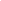 Index
Executive Summary                                                                                                                  [PAGE NUMBER]

Company Overview                                                                                                                  [PAGE NUMBER]

Products and Services                                                                                                              [PAGE NUMBER]
                
Execution                                                                                                                                    [PAGE NUMBER]

Operational Plan                                                                                                                       [PAGE NUMBER]
 
Financial Plan                                                                                                                             [PAGE NUMBER]EXECUTIVE SUMMARY:[Louis Immigration Services] is an immigration service provider based in [San Diego, California]. The company serves as an intermediary between immigrants and the state government through its provision of affordable services. The company expects increases in the number of immigrants in the coming years. [Louis Immigration Services] plans to become one of the trusted and forerunning immigration service providers in [San Diego, California]. In this regard, the company utilizes search engine optimization and social media marketing to reach a wider target market. COMPANY OVERVIEW:Mission Statement: [Louis Immigration Services] contributes to the security and prosperity of [San Diego, California], by providing efficient and effective law-compliant immigration services. Philosophy: [Louis Immigration Services] exercises integrity, courtesy, and alertness when providing [immigration services] to clients. Vision: [Louis Immigration Services] becomes the forerunner of immigration services in [San Diego, California]. Outlook: [The company] anticipates a continuous increase in the number of immigrants as the US economy continues to grow in the coming years.  Type of Industry: [Service Industry]Business Structure: Sole ProprietorshipOwnership: Sole Proprietorship,  [Jacob Louis]Start-Up Summary: [Louis Immigration Services] operates with a total start-up cost of [120K] USD. The fund covers the payment for [rent, insurance, advertising, and legal fees]. MANAGEMENT TEAM:SHORT- AND LONG-TERM GOALS AND MILESTONES:PRODUCTS AND SERVICESProduct/Service Description: [Louis Immigration Services] serves as an intermediary between the immigrants and the state government of [California]. The company assists immigrants in their application for a visa in [San Diego, California]. Value Proposition: [Louis Immigration Services] strives to deliver the needs of clients while observing immigration rules and regulations. Pricing Strategy: [Louis Immigration Services] uses penetration pricing method. The company charges clients with inexpensive fees in exchange for premium quality service. EXECUTIONMarketing Plan: [Louis Immigration Services] wants to establish a good reputation as an immigration office. The company plans to optimize its website and do aggressive social media advertising to reach out to a wider market. Market Research: Immigrants make up a large percentage in the total [US] population. In [2017], the [US government] recorded a total of [1,127,167] individuals from different countries. The chart below shows the percentage of immigrants per continent. 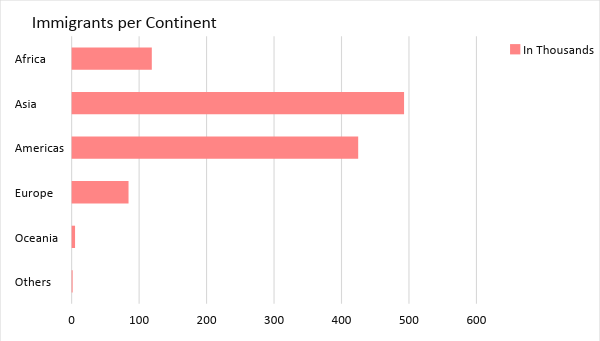 Marketing Strategy: [Louis Immigration Services] will improve the [SEO] aspect of its website so it will land in the top search results. The company will also advertise its services on various social media platforms. The table below presents the tasks to be performed by the company to achieve these marketing strategies. ORGANIZATIONAL STRUCTURE:[Louis Immigration Services] follows a simple organizational structure. The executives handle major decisions and tasks of the company while the office clerks assist the executives. The office clerks take responsibility in receiving inquiries from clients regarding immigration. OPERATIONAL PLAN:Location and Facilities[Louis Immigration Services] occupies an [850 square foot office space] in [2801] [Camino Del Rio S Mission Valley East, San Diego, CA 92108], USA. The office has a meeting area, customer lounge, and offices for the executives.  Tools and Equipment ChecklistIT InfrastructureThe following table reflects the IT infrastructure of [Louis Immigration Services].FINANCIAL PLAN Assumptions[Louis Immigration Services] referred to these financial assumptions during the preparation of its financial assumptions:The company expects a continuous increase in the number of immigrants in the next three years. A yield of [25%] is expected. The prevailing market interest is [4%] and the tax rate is [13%].Immigration laws increase certain expenses relevant to the processing of an [immigrant’s documents]. Monthly Expense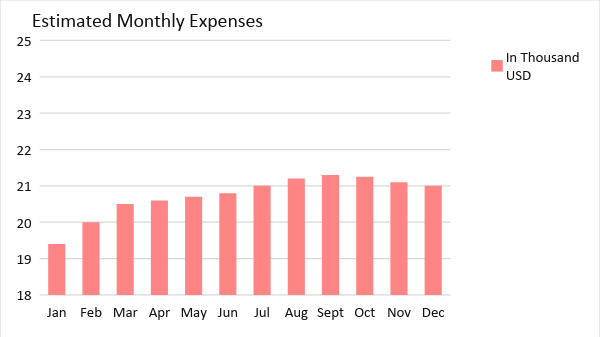 Monthly Revenue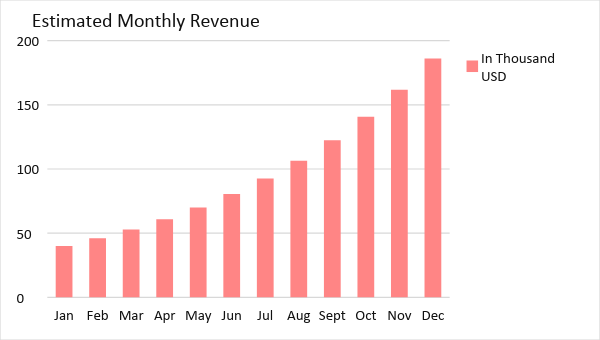 BUSINESS FINANCING[Louis Immigration Services] gained its initial operating fund of [120K USD] through the owner’s acquisition of a loan payable within [18 months]. STATEMENTSStart-Up FundingStart-Up FundingStart-Up Expenses$57,915Start-Up Assets$62,085Total Funding Required$120,000AssetsNon-Cash Assets from Start-Up$44,500Cash Requirements from Start-up$5,000Additional Cash Raised$11,085Cash Balance on Starting Date$1,500Total Assets$62,085CapitalPlanned InvestmentOwners$120,000Other$0Additional Investment Requirement$0Total Planned Investment$120,000Loss at Start-Up (Start-Up Expenses)-$57,915Total Capital$62,085Liabilities$0Total Capital and Liabilities$62,085Start-UpStart-UpRequirementsStart-Up ExpensesRent - 6 Months$8,415Advertising$1,500Legal Fees$3,000Staff Training$3,500Insurance$1,500Other$40,000Total Start-Up Expenses$57,915Start-Up AssetsCash Required$6,500Start-Up Inventory$9,500Other Current Assets$11,085Long-Term Assets$35,000Total Assets$62,085Total Requirements (Total Start-Up Expenses + Total Assets)$120,000Management TeamRole/FunctionSkillsJacob LouisManaging ExecutiveLeadership, Delegation, Forward-Planning, CommunicationJorge FortnerMarketing ExecutivePlanning and Organization, CommunicationShort-Term GoalsMilestonesHire office clerks to assist executivesRecruited 2 qualified applicants last November 28, 2018Secure necessary permits and licensesCompleted submission of necessary requirementsLong-Term GoalsMilestonesEstablish a good brand and reputationCreated a user-friendly website for clients to easily browse throughCooperate with the government Collaborated with the government to organize an immigration symposiumSWOT AnalysisStrengthsWeaknessesOpportunitiesThreatsLouis Immigration ServicesCost-efficient immigration servicesLimited market coverageGrowing number of immigrants in the  USMarket influence of already established immigration officesSan Diego Immigration ConsultantsMost trusted immigration consultancy officeHighly expensive charges on servicesThe approval of favorable immigration lawsEmerging immigration offices that offer affordable feesCA Immigration IncExceptional customer serviceWeak managementUnchanged consumer preference on offices with the best customer serviceTight market competition among small and medium-sized immigration officesMarketing StrategyActivitiesTimelineSuccess CriteriaSEOHire an SEO company to conduct website optimizationASAPThe website ranks as one of the top search results across popular search engines by February 2019.Social Media AdvertisingPost articles about immigration on Facebook January 20, 2019The company gains new followers on Facebook. --------SoftwareQuantityImmigration Software2Accounting Software1HardwareQuantityComputers5Printers2InfrastructureExisting (Y/N)DescriptionSocial MediaNThe company is yet to open a Facebook page.WebsiteYThe company owns a user-friendly website.Zero DowntimeYThe company did not encounter any network disruptions. Profit and Loss ProjectionProfit and Loss ProjectionProfit and Loss ProjectionProfit and Loss ProjectionFY2019FY2020FY2021Sales$250,000.00$312,500.00$390,625.00Direct Cost of Sale$75,000.00$93,750.00$118,945.31Other Cost of Sale$2,000.00$2,000.00$2,030.00Total Cost of Goods Sold or COGS (Sales - Direct Cost of Sale - Other Cost of Sale)$173,000.00$216,750.00$269,649.69Gross Profit (Sales-Total Cost of Goods Sold)$77,000.00$95,750.00$120,975.31Gross Margin % (Gross Profit/Sales)30.80%30.64%30.97%Operating ExpensesRent$16,830.00$16,830.00$16,830.00Insurance$6,000.00$6,000.00$6,000.00Utilities$5,000.00$5,000.00$5,000.00Salary (Including Tax)$30,000.00$30,000.00$30,000.00Maintenance & Supplies$5,000.00$5,000.00$5,000.00Total Operating Expenses$62,830.00$62,830.00$62,830.00EBITDA (Total Cost of Sale-Total Operating Expenses)$110,170.00$153,920.00$206,819.69Depreciation$150.00$150.00$150.00Interest Expense$4,800.00$4,800.00$4,800.00Taxes Paid$3,900.00$3,900.00$3,900.00Net Profit (Gross Profit - Operating Expenses - Taxes - Interest)$5,470.00$24,220.00$49,445.31Balance Sheet ProjectionBalance Sheet ProjectionBalance Sheet ProjectionBalance Sheet ProjectionFY2019FY2020FY2021Cash$24,170.00$61,540.00$123,465.00Accounts Receivable$35,000.00$43,750.00$54,687.50Inventory$10,000.00$10,150.00$10,302.25Other Current Assets$15,000.00$42,000.00$42,000.00Total Current Assets$84,170.00$157,440.00$230,454.75Long-Term Assets$45,000.00$45,000.00$45,000.00Accumulated Depreciation$150.00$300.00$450.00Total Long-Term Assets (Long-Term Assets-Accumulated Depreciation)$44,850.00$44,700.00$44,550.00Total Assets (Total Current Assets + Total Long-Term Assets)$129,020.00$202,140.00$275,004.75Accounts Payable$35,000.00$20,000.00$15,500.00Notes Payable$2,500.00$2,625.00$2,756.25Other$1,500.00$1,500.00$1,500.00Total Liabilities$39,000.00$24,125.00$19,756.25Paid-in Capital$85,000.00$120,000.00$120,000.00Retained Earnings$5,470.00$29,690.00$79,135.31Total Owner's Equity (Total Assets - Total Liabilities)$90,020.00$178,015.00$255,248.50Total Liabilities & Equity (Total Liabilities/Total Owner's Equity)43.32%13.55%7.74%Cash Flow ProjectionCash Flow ProjectionCash Flow ProjectionCash Flow ProjectionFY2019FY2020FY2021Operating Cash Beginning$6,500.00$24,170.00$61,540.00Sources of Cash$2,500.00$3,000.00$3,600.00Receivables$35,000.00$43,750.00$54,687.50Sales$40,000.00$50,000.00$62,500.00Others$3,000.00$3,450.00$3,967.50Total Cash$87,000.00$124,370.00$186,295.00ExpendituresRent$16,830.00$16,830.00$16,830.00Insurance$6,000.00$6,000.00$6,000.00Utilities$5,000.00$5,000.00$5,000.00Salary (Including Tax)$30,000.00$30,000.00$30,000.00Maintenance & Supplies$5,000.00$5,000.00$5,000.00Total Expenditures$62,830.00$62,830.00$62,830.00Net Income/Loss (Total Cash - Total Expenditures)$24,170.00$61,540.00$123,465.00